Real Life Maths ChallengesPlease choose one Maths challenge to complete each day. Don’t forget to continue practising your times tables and the Purple Mash 2Dos assigned to you. Place valueRoman numeral XII. Find a partner to play this game. Take it in turns to say Roman Numerals to 12. You can say up to 3 numbers and the person who says XII is out. Challenge: Try saying them backwards.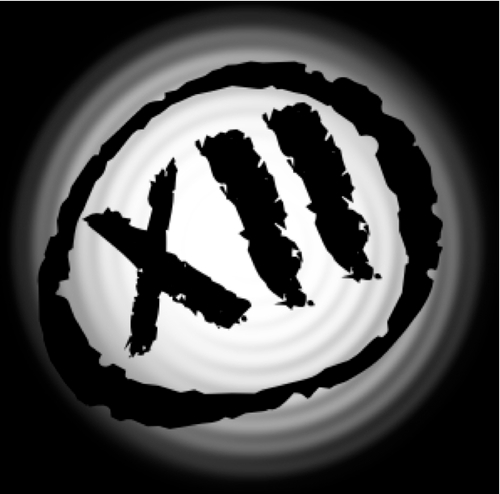 Addition and subtractionPlan a food shop. You could even use the supermarket’s website to find the prices. Calculate the total cost. Challenge – how much change would you receive if you paid with £10/£20/£50 note? 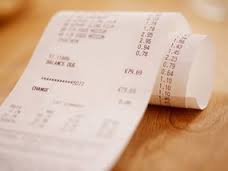 Multiplication and division Create a multiplication and division rap or song to help you remember the 3, 4 and 8 times tables.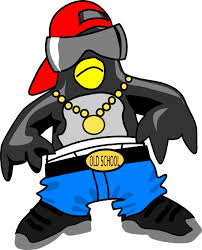 GeometryCreate 2D and 3D shape top trump cards to play with your friends. Feel free to use the ‘Top trump cards’ resource.Watch the below video to help you with the vocabulary. https://www.youtube.com/watch?v=3nLpD6bE4fE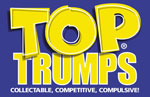 MeasurementsLook around your house and identify what angles there are. Can you present your findings in a table? Watch this fun video as a reminder on the different angles:https://www.youtube.com/watch?v=NVuMULQjb3o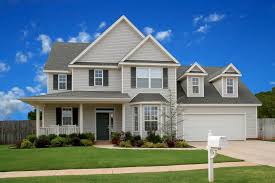 StatisticsCreate a question to ask your family e.g. Favourite TV programme. Show your results in a bar chart and write down 5 facts the data shows you. You can use the Purple Mash program 2Chart to create a bar chart. 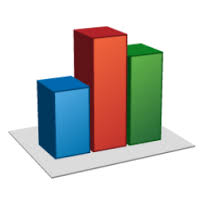 